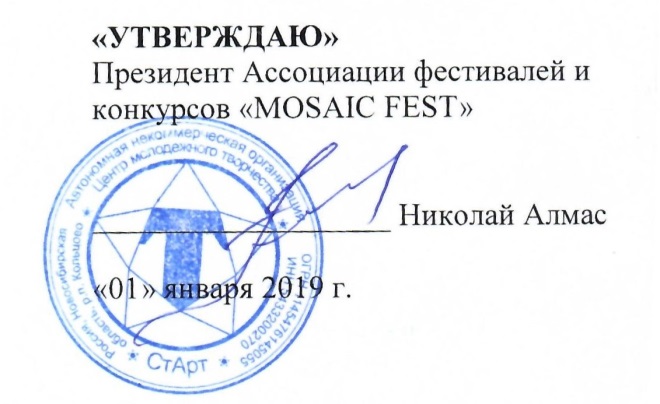 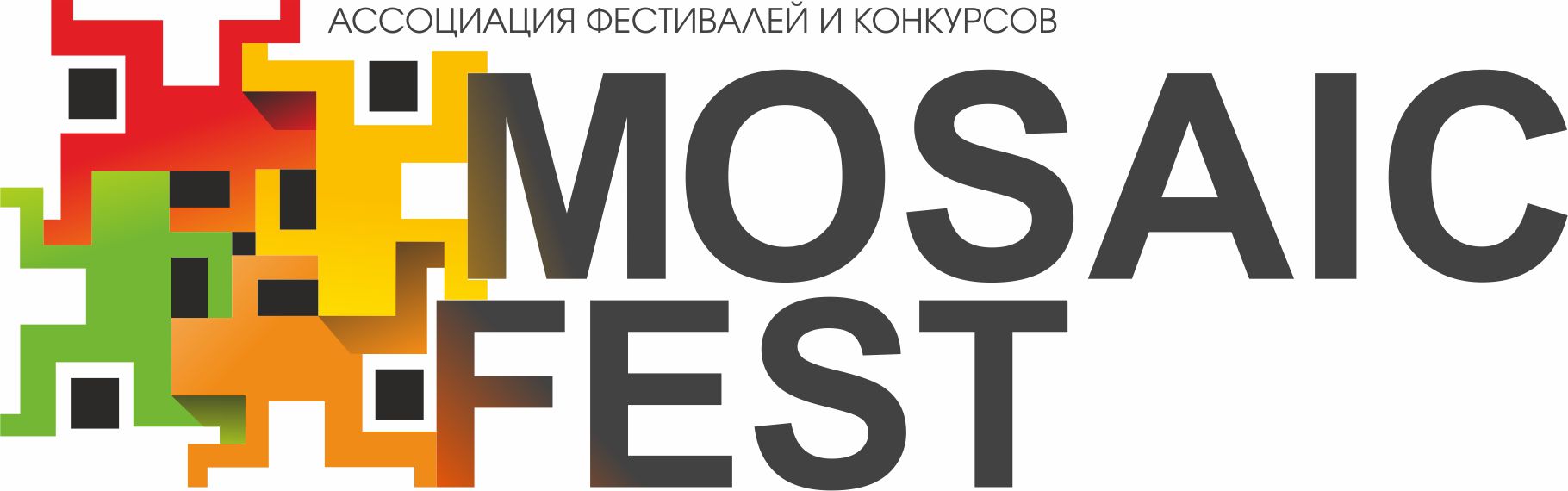 ПОЛОЖЕНИЕ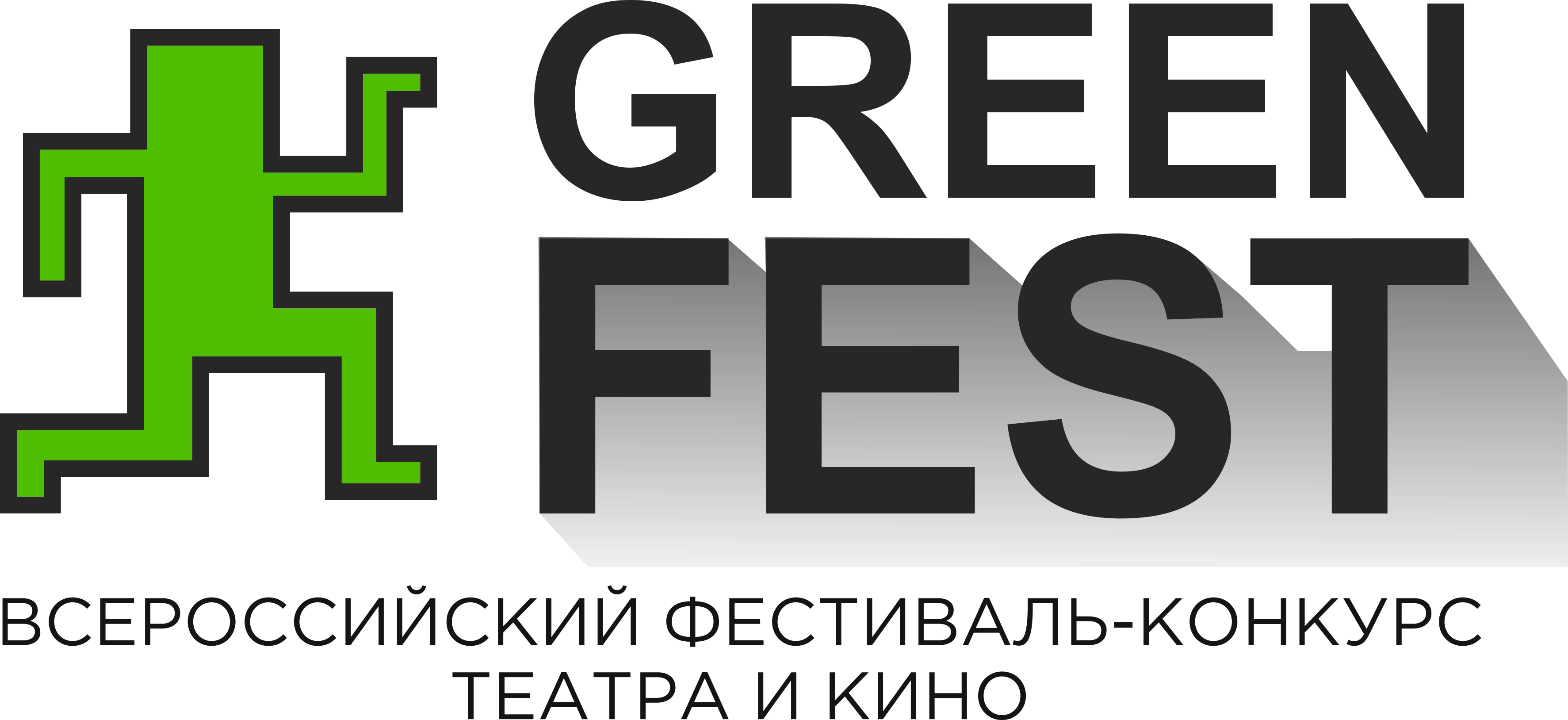 о проведенииII Всероссийского фестиваля-конкурса театра и кино «GREEN FEST»20 октября 2019 годаг. НОВОСИБИРСКНовосибирский государственный академический театр «КРАСНЫЙ ФАКЕЛ»(ул. Ленина, 19)Всероссийский фестиваль-конкурс театра и кино «GREEN FEST» (далее Фестиваль-конкурс)– это яркое и масштабное событие достижений театрального, оригинального, декоративно-прикладного и киноискусства.Кто-то пишет историю своих побед, кто-то рисует свою жизнь яркими красками, мы же - собираем пазл успеха!Если ты любишь творчество и хочешь явить свой талант Миру, давай будем собирать его вместе!Приходи на «GREEN FEST» и прояви себя!Слагай успех ярко!Учредители и организаторыАссоциация фестивалей и конкурсов «MOSAIC FEST»Автономная некоммерческая организация Центр молодежного творчества «СтАрт»Информационная поддержкаОбщественное Телевидение России otr-online.ru Министерство культуры Новосибирской области mk.nso.ru Министерство образования Новосибирской области minobr.nso.ruУправление молодежной политики и высшей школы министерства образования Новосибирской области  мнсо.рфДепартамент культуры, спорта и молодежной политики мэрии города Новосибирска novo-sibirsk.ru/dep/cultureГБУ НСО «Агентство поддержки молодёжных инициатив» vk.com/apminso Газета "Ва-Банкъ в Новосибирске" vk.com/vabank_nsk Информационный портал Тымолод.рфПартнерыGorskiy city hotel 4* gorskiycityhotel.ru Фотограф Панченко Наталия pnfoto.net Фотограф Иван Силин fotoivansilin.wixsite.com/ivanslinХостел «RE hostel» re-hostel.comВедущая праздников и мероприятий Мария Серёжина mariansk.ru Региональная общественная организация поддержки детских и молодежных инициатив «Союз пионеров»Группа компаний "Стрижи" gk-strizhi.ru Цели и задачивыявление и поддержка талантливых личностей; популяризация и совершенствование результатов в области театра, кинематографии, театра моды и дизайна костюма;содействие повышению уровня образования, культуры и духовного развития личности;установление тесных дружеских и творческих контактов между участниками;формирование позитивного имиджа Сибирского региона;направление вырученных средств от проведения Фестиваля-конкурса на благотворительные цели.Участники3.1. Для участия в Фестивале-конкурсе приглашаются чтецы, ораторы, театральные коллективы, мастера кино, театры мод и студии костюма, исполнители оригинального жанра и мастера декоративно-прикладного творчества из разных регионов РФ в возрасте от 3 лет и старше (без максимального ограничения) по направлениям театрального, оригинального, декоративно-прикладного и киноискусства..3.2 Участники Фестиваля-конкурса делятся на возрастные категории: Дети: 3-6 лет;I возрастная категория: 7-10 лет;II возрастная категория: 11-14 лет;III возрастная категория: 15-17 лет;IV возрастная категория: 18 лет и старше (без максимального ограничения);V возрастная категория: Смешанная (для коллективов – свыше 30% участников из других возрастных категорий)Возможно участие в нескольких номинациях Фестиваля-конкурса.Фестиваль-конкурс проводится без территориального ограничения!4. ЖюриЖюри формируется из числа специалистов в области культуры, искусства, театра и кино РФ: признанных деятелей культуры и искусства, заслуженных работников культуры, ведущих педагогов учебных заведений, известных артистов, представителей учредителей Фестиваля-конкурса и его партнеров/спонсоров.5. Звание, призы, награды Участникам присваиваются в каждой номинации и возрастной категории звания: «Лауреат» I, II и III степеней, «Дипломант» и «Участник» по классификатору баллов в соответствие с общим количеством набранных баллов участником за выступление по 10-балльной системе закрытым голосованием жюри, что полностью соответствует критериям проведения Всероссийских Конкурсов. Звание «Гран-при» присваивается по усмотрению жюри Фестиваля-конкурса.Возможно присуждение специальных дипломов жюри и партнеров/спонсоров Фестиваля-конкурса.Памятные призы и дипломы вручаются всем участникам Фестиваля-конкурса.Решение жюри является окончательным и пересмотру не подлежит.Оценочные протоколы членов жюри являются конфиденциальной информацией, не демонстрируются и не выдаются.Результаты конкурсных соревнований отмечаются у каждого участника, который имеет «Рейтинговую книжку артиста». Приобрести «Рейтинговую книжку артиста» можно в форме Заявки на Фестиваль-конкурс и на регистрации.Награждение и вручение призов проводится СРАЗУ на сцене после конкурсного выступления/просмотра. 6. НоминацииХУДОЖЕСТВЕННОЕ СЛОВОУчастник представляет одно произведение/отрывок на свободную тему (проза/поэзия). Возможно исполнение произведения собственного сочинения.Произведение исполняется наизусть. Возможно использование музыкального сопровождения. Фортепиано на площадке проведения нет.Длительность выступления не более 4 минут. Репертуар должен соответствовать возрасту участника. Критерии оценок: «Техника речи», «Раскрытие художественного образа», «Подбор репертуара», «Артистизм».ТЕАТРНаправления: драматическое, музыкальное, кукольное, народное, фольклорное, этнографическое направления, пластический театр, литературный театр,  театрализованные действия и обряды, литературно-музыкальная композиция, театр эстрадных миниатюр (без использования штакетного оборудования)Продолжительность: произведения малой формы -  до 20 минутпроизведения крупной формы - до 1 часаЕсли в действах задействовано музыкальное сопровождение, то фонограммы должны быть на usb-носителе. В тех действах, в которых есть музыкальное сопровождение, необходим ваш музыкальный режиссер за пульт. Все показы проводятся публично.Участники исполняют 1 произведение с указанной в заявке продолжительностью, имеющее композиционно законченный характер.Оргкомитет не предоставляет реквизит для выступления (пенёк, трон, забор и т.п.).Количество артистов, задействованных в спектакле, не ограничено.Критерии оценок: «Режиссура», «Актерское мастерство», «Раскрытие художественного образа», «Репертуар», «Художественное и музыкальное оформление», «Композиция», «Костюм».ОРАТОРСКОЕ ИСКУССТВОУчастник представляет одно публичное выступление о великом деятеле искусства (композитор, художник, актер, режиссер и т.д.).Длительность выступления не более 4 минут. Произведение исполняется наизусть. Возможно использование музыкального сопровождения. Фортепиано на площадке проведения нет.Конкурсное выступление может содержать аудиозаписи. Если в действах задействовано музыкальное сопровождение, то фонограммы должны быть на usb-носителе. В тех действах, в которых есть музыкальное сопровождение, необходим ваш музыкальный режиссер за пульт.Критерии оценок: «Техника речи», «Раскрытие художественного образа», «Подбор репертуара», «Артистизм».ТЕАТР МОДОбъединения моделирования и конструирования одежды. Допускается использование элементов мобильной декорации, не разрушающей целостность коллекции.Каждый коллектив/солист представляют один конкурсный номер.В Заявке необходимо указать аннотацию коллекции: название, идея, материал, техника.Театрализация представляемой коллекции не должна превалировать над образом костюмов, однако интересное решение показа приветствуется.Длительность презентации коллекции не более 7 минут. Возможно использование музыкального сопровождения. Фортепиано на площадке проведения нет. Репертуар должен соответствовать возрасту участника(-ов). Критерии оценок: «Техническое мастерство», «Раскрытие темы», «Композиция», «Художественное оформление номера», «Оригинальность», «Авторское решение».ОРИГИНАЛЬНЫЙ ЖАНРСовременные и классические направления оригинального жанра: цирк на сцене, эстрадная миниатюра, эстрадный монолог, клоунада, пародия, пантомима и световое шоу. Возможно использование музыкального сопровождения. Фортепиано на площадке проведения нет.Длительность выступления не более 4 минут. Репертуар должен соответствовать возрасту участника(-ов). Критерии оценок: «Техническое мастерство», «Раскрытие художественного образа», «Репертуар», «Артистизм», «Целостность композиции», «Художественное оформление номера», «Оригинальность и зрелищность», «Авторское решение».КИНОИСКУССТВО (заочно)Конкурсные работы могут быть выполнены в любом жанре игрового (постановочного) кино, документального и художественного кино, социального клипа (ролика), музыкального клипа (ролика), анимации (мультипликации), тематической программы.Каждый коллектив/мастер представляют одну конкурсную работу.Хронометраж работ – до 20 минут. Конкурсные работы большого хронометража допускаются к Фестивалю-конкурсу по согласованию с Организатором. Творческие работы, выполненные на иностранных языках, должны быть переведены на русский язык, или обеспечены титрами на русском языке.В Заявке необходимо указать аннотацию работы: название фильма, год выпуска, жанр, краткое описание идеи работы, сведения о создателях и исполнителях, возрастные ограничения работы, ссылку на работу в сети интернет (любой файлообменник)Отправляя заявку на Фестиваль-конкурс, авторы конкурсных работ тем самым подтверждают, что авторские права на работы принадлежат им и не нарушают права третьих лиц. В случае возникновения претензий, авторы разрешают их самостоятельно.Технические требования:MPG-2, AVI или MPEG-4. PAL 25fps, bitrey не ниже 6000 kbps (килобайт в секунду), желательно 1320х1080 Full HD.Формат звука (аудио): C 3, 48 kHz, 16 bit (4:3 или 16:9)Критерии оценок: «Техническое мастерство», «Социальная значимость», «Композиция», «Исполнительское мастерство», «Оригинальность», «Авторское решение».МАСТЕРА ДЕКОРАТИВНО-ПРИКЛАДНОГО ИСКУССТВА (ДПИ)Живописные, графические, скульптурные и другие произведения декоративно-прикладного творчества.Тема произведений: театр и киноКаждый участник представляет не более 3 работ. Работы принимаются в оформленном виде: для рисунков необходима этикетка в правом нижнем углу, для писанок и поделок - таблички. Этикетка или табличка должны содержать: название работы, фамилию, имя и возраст автора, технику исполнения, материал, кратное описание сюжета, Ф.И.О педагога. Работы возвращаются.Произведения участники привозят на Фестиваль-конкурс и забирают после Фестиваля-конкурса самостоятельно.Работы могут быть отклонены от участия в Фестивале-конкурсе в следующих случаях: •	несоответствие тематике; •	низкое художественное или техническое исполнение;•	экстремистского содержания; изображающие жестокое обращение с животными; имеющие эротическую составляющую, выражающие агрессию, насилие, потребление наркотиков и алкогольных напитков, а также, в которых можно распознать элементы расовой или религиозной непримиримости.Критерии оценок: «Идейная направленность», «Оригинальность», «Техника и качество исполнения», «Художественный уровень», «Общее восприятие» 7. Общие положения7.1. Фестиваль-конкурс проводится для всех желающих без предварительного отбора. Участие в Фестивале-конкурсе является добровольным.7.2. Фестиваль-конкурс проводится на сценических площадках размером: малая сцена: 8,5х5,75х5,9 метров (ширина, глубина, высота соответственно), покрытие сцены – сценический ковролин;третья сцена: 3х4х2,3 метров (ширина, глубина, высота соответственно), покрытие сцены – деревянное.7.3. Организатор на всех этапах проведения Фестиваля-конкурса оставляет за собой право изменять регламент, а также дополнять и/или изменять условия и положение Фестиваля-конкурса, если в этом возникнет необходимость.7.4. Организатор не имеет обязательств перед участником, который не может принять участие по какой-либо причине в Фестивале-конкурсе. 7.5. Организатор Фестиваля-конкурса оставляет за собой право на трансляцию мероприятий, запись на видеоносителях, использование фотографий и видео с Фестиваля-конкурса, а также использование конкурсных работ номинации «Киноискусство» в качестве рекламных целей (на сайтах и во всех печатных изданиях учредителей, организаторов и партнеров Фестиваля-конкурса) для продвижения и популяризации Фестиваля-конкурса и их дальнейшее распространение без выплаты гонорара участникам Фестиваля-конкурса и их партнерам. Видео- и фотосъемка на Фестивале-конкурсе допускаются.7.6. После окончания Фестиваля-конкурса, Организатор публикует отчет о его проведении на официальном сайте http://mosaicfest.ru и http://vk.com/mosaicfest 7.7. Предоставление заявки на Фестиваль-конкурс является безусловным согласием участника(-ов) и сопровождающих его лиц со всеми пунктами данного положения Фестиваля-конкурса.7.8. Если участник использует в своем номере декорации, то он обязан заблаговременно согласовать с Организаторами Фестиваля-конкурса вопросы, касающиеся реквизита. 7.9. В Фестивале-конкурсе запрещается использование огня и пиротехнического оборудования во время выступления.7.10. Организатор оставляет за собой право по своему усмотрению отстранить от Фестиваля-конкурса участника/коллектив/руководителя коллектива, который нарушает Положение, ведёт себя неподобающим образом, нарушает дисциплины и проявляет неэтическое поведение в отношении Оргкомитета, членов жюри и других участников фестиваля-конкурса без возмещения стоимости регистрационного взноса и вручения диплома. В итоговом отчёте будет отражена причина дисквалификации.7.11. Организаторы Фестиваля-конкурса не несут ответственность перед авторами произведений и песен, исполняемых участниками или использующих фонограммы в конкурсных работах в Фестивале-конкурсе. Все имущественные претензии, в том числе авторов и обладателей смежных прав, могут быть адресованы только участнику Фестиваля-конкурса.7.12. Участники Фестиваля-конкурса осуществляют разгрузку, погрузку и монтаж необходимого реквизита самостоятельно.7.13. Ответственность за жизнь и безопасность участников несут руководители или сопровождающие их лица.7.14. В случае превышения лимита времени по условиям Положения Фестиваля-конкурса Оргкомитет будет останавливать выступление/показ участника(-ов), а также выставлять штрафные баллы (по каждому члену жюри -1 балл).7.15. Посещение конкурсных мероприятий в концертный зал возможно при благотворительном пожертвовании от 100 рублей в Благотворительный фонд "Защити жизнь" в ящики-накопители на Фестивале-конкурсе. Это правило относится для всех сопровождающих лиц (родителей и других) участников Фестиваля-конкурса и сторонних наблюдателей. Вход в концертный зал для всех осуществляется по наличию браслета или специальной отметки/печати от Благотворительного фонда "Защити жизнь".Все вырученные средства с входных билетов пойдут в Благотворительный фонд "Защити жизнь" www.save-life.ru на помощь детям и молодым взрослым до 25 лет с онкологическими заболеваниями.Внеси свой вклад в это доброе дело!Эта акция является одной из ключевых традиций нашего Фестиваля-конкурса!8. Технические требования Если участник Фестиваля-конкурса использует музыкальное сопровождение, то он должен предоставить звукорежиссёру фонограмму на флеш-носителе или на отдельном компакт-диске (форматы .MP3 или .WAV) (без посторонних записей и файлов) с указанием Ф.И. участника/коллектива. Участники также должны иметь при себе запасные носители со звукозаписью для участия в Фестивале-конкурсе. Фонограмма звукорежиссеру подается во время регистрации участников.9. Условия участия9.1. Для участия в Фестивале-конкурсе необходимо отправить Заявку  на сайте http://mosaicfest.ru или Заявку (Приложение 1) на e-mail: info@mosaicfest.ru9.2. Прием заявок и 100% оплата регистрационного благотворительного взноса осуществляется по срокам: до 6 октября 2019 г. (с максимальной скидкой)с 7-13 октября 2019 г. (со скидкой) с 14-18 октября 2019 г. (без скидки)9.3. Отдельная заявка составляется на каждого участника/коллектив Фестиваля-конкурса.9.4. Если один участник/коллектив представлен в разных номинациях, то заявка составляется отдельно для каждой номинации.9.5. Сначала участник присылает Заявку и уже в ответном письме Оргкомитет высылает на указанный e-mail реквизиты (квитанцию - для физических лиц или пакет документов (договор, счет и т.д.) – для юридических лиц) для перечисления за регистрационный благотворительный взнос. Если в течение 5 дней после отправления заявки не последовал ответ на указанный Вами e-mail, обязательно свяжитесь с Оргкомитетом Фестиваля-конкурса.9.6. Организатор оставляет за собой право не рассматривать заявки в случае значительного превышения общего хронометража по условиям проведения Фестиваля-конкурса либо продлить срок приема заявок. 9.7. Каждый участник, руководитель, педагог, родитель или законный представитель участника подтверждает свое согласие Организатору с Политикой конфиденциальности (Пользовательским соглашением) персональных данных Ассоциации фестивалей и конкурсов «MOSAIC FEST» (АНО ЦМТ «СтАрт») и согласие на обработку персональных данных при отправлении Заявки на Фестиваль-конкурс, а также хранение и использование его личной информации в технической документации Фестиваля-конкурса на бумажных и электронных носителях, а также согласие на публикацию указанной информации в сети Интернет у Организаторов, информационных партнеров, партнеров и спонсоров Фестиваля-конкурса.  9.8. На регистрации во время проведения Фестиваля-конкурса необходимо представить Свидетельство о рождении (копия) либо общегражданский паспорт участника (копия), а также оригинал оплаченной квитанции.10. Регистрационный благотворительный взнос10.1. Стоимость участия в Фестивале-конкурсе составляет:10.2. Для участников, которые имеют "Рейтинговую книжку артиста" (РКА), действует дополнительная скидка 10% от установленного регистрационного благотворительного взноса. На регистрации все участники, имеющие ранее РКА, предъявляют для занесения результатов соревнования.10.3. Участие в дополнительной номинации оплачивается на тех же условиях. Количество номинаций не ограничено.10.4. Возможна оплата по наличному (по квитанции) и безналичному (для организаций) расчетам. Оригиналы финансовых документов (для организаций в случае безналичного расчета) Организатор выдает по приезду на Фестиваль-конкурс. 10.5. Финансирование командировочных расходов (регистрационный благотворительный взнос за участие, оплата проезда, проживания, питания) производится за счет средств организаций, направляющих участников или за счет средств самих участников.10.6. Данное Положение Фестиваля-конкурса является официальным приглашением на участие в нем.10.7. Проживание для всех участников Фестиваля-конкурса и сопровождающих лиц по специальным ценам:по промокоду «GREEN»:Бизнес-отель Gorskiy city hotel 4* (ул. Немировича-Данченко, 144)Проживание в номере категории «Bussines» с завтраком в формате «шведский стол»:одноместный – 2500 рублей в сутки, двухместный – 3000 рублей в сутки.gorskiycityhotel.ru , vk.com/gcityhotel +7 (383) 230-55-55, 230-55-56по промокоду «GREENFEST»:Хостел «RE hostel» (ул. Державина, 49) уютное пространство, расположенное в элитном доме, в самом центе Новосибирска от 550 рублей в сутки/чел.https://re-hostel.com , vk.com/rehostel +7 929 389 00 55 (круглосуточно)Внимание! В случае отказа кандидата от участия в Фестивале-конкурсе регистрационный благотворительный взнос не возвращается. 11. Оргкомитет Фестиваля-конкурсаМенеджер по работе с заявками: +7 913 782 73 03 (ЗВОНИТЬ ПОСЛЕ 12.00 ч.)Президент Фестиваля-конкурса: +7 913 906 59 50 – Николай Алмас (ЗВОНИТЬ ПОСЛЕ 12.00 ч.)http://mosaicfest.ruhttp://vk.com/mosaicfestПриложение 1ЗАЯВКАна участие во II Всероссийском фестивале-конкурсе театра и кино «GREEN FEST»Условия Фестиваля-конкурса обязуюсь выполнять.            Я согласен/согласна на получение рекламы (акции, проводимые мероприятия, скидки и т.д.), распространяемой MOSAIC FEST Ассоциация фестивалей и конкурсов (АНО ЦМТ "СтАрт" (ОГРН 1145476145055)) по сетям электросвязи, в том числе посредством использования телефонной, факсимильной, подвижной радиотелефонной связи, SMS-рассылок*Я подтверждаю достоверность и несу полную ответственность за правильность написания и корректность предоставленных данных *Отправляя Заявку на Фестиваль-конкурс, я выражаю свое согласие на сбор, обработку, хранение и использование моих персональных данных. Согласие предоставляется MOSAIC FEST Ассоциация фестивалей и конкурсов (АНО ЦМТ "СтАрт" (ОГРН 1145476145055)) мной бессрочно * Дата: «___» _______20___ г.Примечание: Заявки принимаются только в предлагаемой редакции, в одной заявке один участник/коллектив.Строка № 2 – указать только фамилию и имя участника - без отчества, заглавные буквы только первые (данные для диплома!).Строка № 3 – указать сокращенное название учреждения, регион, город, село, деревню (данные для диплома!).Строка № 4 – указать полный возраст участника на момент выступления. Строка № 8  – полные фамилия, имя, отчество педагога, руководителя (данные для диплома!).Заявки принимаются ТОЛЬКО в электронном виде.Никаких курсивов, никаких подчеркиваний, никаких жирных выделений (кроме телефона для экстренной связи)!Заявку, просьба, отправлять в формате .doc или .docxУважаемые коллеги, убедитесь, что Ваша информация получена.Внимание! Просим Вас внимательно заполнять все данные для участия в Фестивале-конкурсе!Отказаться от SMS-рассылки можно в любой момент с помощью отправки электронного письма на адрес info@mosaicfest.ru с пометкой "отказаться от SMS-рассылки"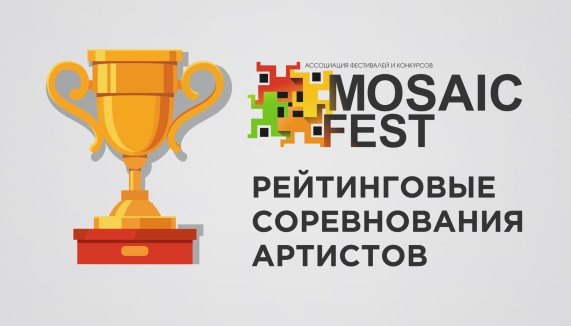 !!! ПРИЗОВОЙ ФОНД !!!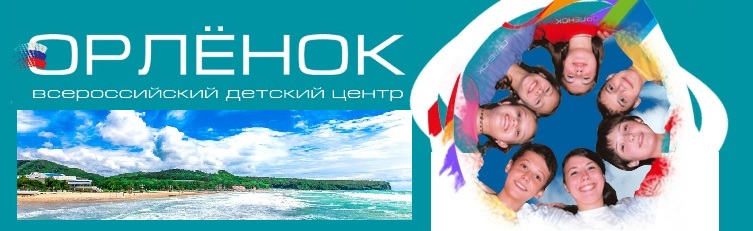 Путевки на профильные смены Всероссийского детского центра «ОРЛЁНОК» на берегу Черного моря в Краснодарском краеРезультаты соревнований участников отмечаются в «РЕЙТИНГОВОЙ КНИЖКЕ АРТИСТА»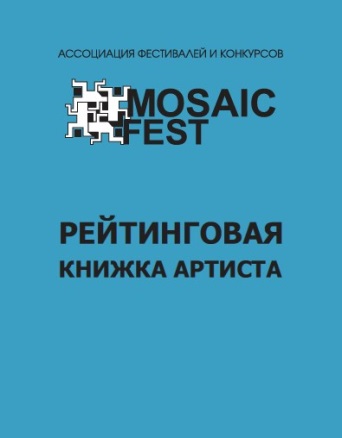 Все вырученные средства с входных билетов пойдут в Благотворительный фонд "Защити жизнь" на помощь детям и молодым взрослым до 25 лет с онкологическими заболеваниями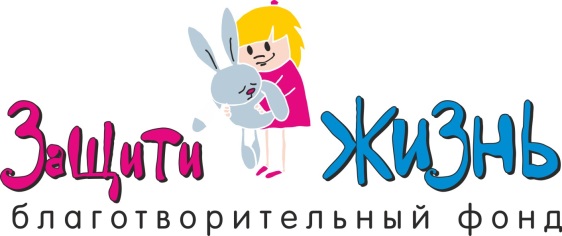 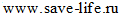 ХУДОЖЕСТВЕННОЕ СЛОВОТЕАТРМалая форма (до 20 минут)Крупная форма (до 1 часа)ОРАТОРСКОЕ ИСКУССТВОТЕАТР МОДОРИГИНАЛЬНЫЙ ЖАНРКИНОИСКУССТВОМАСТЕРА ДЕКОРАТИВНО-ПРИКЛАДНОГО ИСКУССТВА (ДПИ)Индивидуальный мастерКоллективная работадо 6 октября 2019 г.7-13 октября 2019 г.14-18 октября 2019 г.«Художественное слово» «Ораторское искусство» «Театр мод»«Оригинальный жанр»СОЛО: 1100 рублей с участникаДУЭТ: 1000 рублей с участникаОт 3-5 человек: 850 рублей с участника коллективаОт 5-9 человек: 750 рублей с участника коллективаСвыше 10 человек: 700 рублей с участника коллектива«Художественное слово» «Ораторское искусство» «Театр мод»«Оригинальный жанр»СОЛО: 2000 рублей с участникаДУЭТ: 1400 рублей с участникаОт 3-5 человек: 1700 рублей с участника коллективаОт 5-9 человек: 1600 рублей с участника коллективаСвыше 10 человек: 1500 рублей с участника коллектива«Художественное слово» «Ораторское искусство» «Театр мод»«Оригинальный жанр»СОЛО: 3000 рублей с участникаДУЭТ: 1900 рублей с участникаОт 3-5 человек: 2000 рублей с участника коллективаОт 5-9 человек: 1900 рублей с участника коллективаСвыше 10 человек: 1800 рублей с участника коллектива «Театр» (без количественного ограничения участников)Театр малой формы: 6 000 рублейТеатр крупной формы: 10 000 рублей«Театр» (без количественного ограничения участников)Театр малой формы: 7 000 рублейТеатр крупной формы: 11 000 рублей«Театр» (без количественного ограничения участников)Театр малой формы: 7 500 рублейТеатр крупной формы: 11 500 рублей «Киноискусство»1100 рублей «Киноискусство»1500 рублей «Киноискусство»2000 рублей«ДПИ»Индивидуальный мастер 700 рублейКоллективная работа 1400 рублей«ДПИ»Индивидуальный мастер 1100 рублейКоллективная работа 2200 рублей«ДПИ»Индивидуальный мастер 1400 рублейКоллективная работа 2800 рублей1Населенный пункт: область, район, город, село2ФИ участникаилиНазвание коллектива3Наименование учреждения (сокращенно)4Возрастная категория (согласно Положению)4Возраст участника(-ов)4Дата рождения участника(-ов)4В каком классе учится участник(-и) в общеобразовательной школе4Количество участников(для коллективов)5Номинация6РепертуарРепертуар7Используемый реквизит (примерные размеры)8Ф.И.О. педагога, руководителя9Контактные телефоны и e-mail руководителя учреждения, педагога или руководителя участника/коллектива10E-mail (на него будут отправлены реквизиты на оплату)11Телефоны для экстренной связи (обязательно мобильный)12Реквизиты юридических лиц для оформления договора и сопутствующих документов в случае оплаты по безналичному расчету13Есть ли у Вас "Рейтинговая книжка артиста" (РКА)?ДаНетХотелось бы приобрести и получить на Фестивале-конкурсе (стоимость РКА составляет 100 рублей c одного артиста)14Из каких источников вы узнали о Фестивале-конкурсе?ВКонтактеРассылка на электронную почтуПозвонили в организациюСМИ: газета, ТВ, инф.портал, радиоПрислали SMSДругое